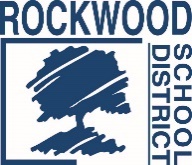 Addendum #3Date: March 27, 2019Rockwood School District – RFP No. RFP032019TRNSBUSNew School Buses – Type C, 77 PassengerThe Request for Proposals (RFP) for the above named title is amended as noted in this Addendum. This Addendum consists of the following change to the proposal due date and the District’s responses requests for clarification.The deadline to submit a proposal has been extended to 3:00 p.m., on Monday, April 8, 2019. Bids will be opened publically beginning at 3:00 p.m. on April 8, 2019 at Rockwood School District’s Administrative Office located at 111 E. North Street, Eureka, MO 63025.Question: How many annual miles does a Rockwood SD bus do per year?Response: Rockwood buses average from 13.5k to 18.5k miles per year.Question: What does Rockwood School District consider Bumper to Bumper Warranty Coverage? Response: Engine, power train and emissions.Question: In the event it is necessary for a 3rd party to perform warranty work, what qualifications should they have? i.e. ASE Cert, Cummins Cert. Commercial & School Bus Educations Response: The outsource shop(s) must be fully certified to perform the work necessary.Question: What liability insurance limits are required for the 3rd party performing the warranty work? Response: A minimum of $1M per occurrence and $2M aggregate.End of Addendum #3